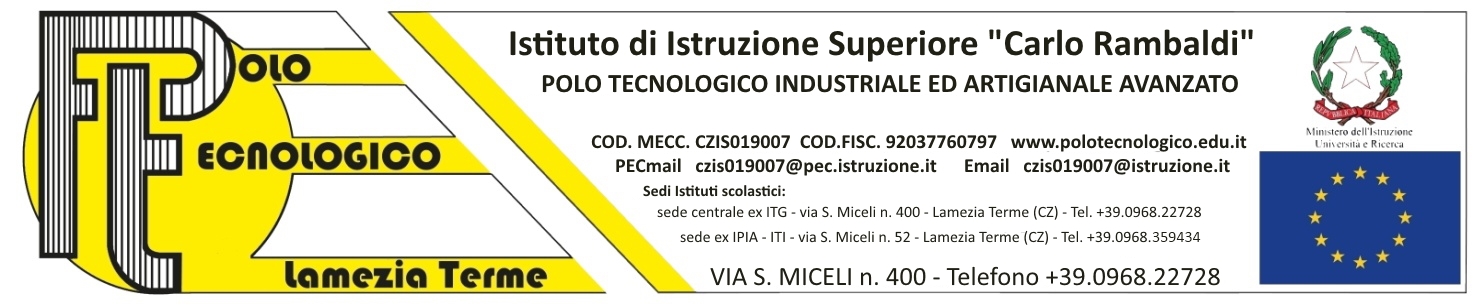 (ALLEGATO 2.a) -Griglia di valutazione: “Educatore” AVVISO PUBBLICO FINALIZZATO ALLA SELEZIONE PER SOLI TITOLI DI N. 1 EDUCATORE CON COMPITI DI SUPPORTO ALL’INCLUSIONE SCOLASTICA DEGLI ALUNNI CON DISABILITÀCANDIDATA/O:	nata/o il	_Le esperienze dovranno essere maturate alla data della domandaLuogo e data:  	In fede(La/Il candidata/o)AREAATITOLI DI ACCESSOTITOLI DI ACCESSOTITOLI DI ACCESSOTITOLI DI ACCESSOTITOLI DI ACCESSOTITOLI DI ACCESSOTITOLI DI ACCESSOTITOLI DI ACCESSOTITOLI DI ACCESSOTITOLI DI ACCESSOTITOLI DI ACCESSOAREAADESCRIZIONEDESCRIZIONEPUNTEGGI DEL TITOLOPUNTEGGI DEL TITOLOPUNTEGGI DEL TITOLOLaureaMagistraleOVecchioordinamentoPUNTILaureaMagistraleOVecchioordinamentoPUNTILaurea triennaleLaurea triennalePunteggio dichiarato dal candidatoPunteggio attribuito dall’istitutoPunteggio attribuito dall’istitutoA 1Diploma di laurea in Educatore Professionale;oppureDiploma di laurea in Scienze del Servizio Sociale; oppureLaurea in scienze dell’educazioneoppureLaurea in psicologiaoppureLaurea in scienze pedagogiche Diploma di laurea in Educatore Professionale;oppureDiploma di laurea in Scienze del Servizio Sociale; oppureLaurea in scienze dell’educazioneoppureLaurea in psicologiaoppureLaurea in scienze pedagogiche Voto inferiore opari a 84/110Voto inferiore opari a 84/110Voto inferiore opari a 84/1106644A 1Diploma di laurea in Educatore Professionale;oppureDiploma di laurea in Scienze del Servizio Sociale; oppureLaurea in scienze dell’educazioneoppureLaurea in psicologiaoppureLaurea in scienze pedagogiche Diploma di laurea in Educatore Professionale;oppureDiploma di laurea in Scienze del Servizio Sociale; oppureLaurea in scienze dell’educazioneoppureLaurea in psicologiaoppureLaurea in scienze pedagogiche Voto da 85 a 104/110Voto da 85 a 104/110Voto da 85 a 104/1108866A 1Diploma di laurea in Educatore Professionale;oppureDiploma di laurea in Scienze del Servizio Sociale; oppureLaurea in scienze dell’educazioneoppureLaurea in psicologiaoppureLaurea in scienze pedagogiche Diploma di laurea in Educatore Professionale;oppureDiploma di laurea in Scienze del Servizio Sociale; oppureLaurea in scienze dell’educazioneoppureLaurea in psicologiaoppureLaurea in scienze pedagogiche Voto da 105 a 110/110Voto da 105 a 110/110Voto da 105 a 110/110101088A 1Diploma di laurea in Educatore Professionale;oppureDiploma di laurea in Scienze del Servizio Sociale; oppureLaurea in scienze dell’educazioneoppureLaurea in psicologiaoppureLaurea in scienze pedagogiche Diploma di laurea in Educatore Professionale;oppureDiploma di laurea in Scienze del Servizio Sociale; oppureLaurea in scienze dell’educazioneoppureLaurea in psicologiaoppureLaurea in scienze pedagogiche Voto 110 e lodeVoto 110 e lodeVoto 110 e lode12121010AREABTITOLI CULTURALITITOLI CULTURALITITOLI CULTURALITITOLI CULTURALITITOLI CULTURALITITOLI CULTURALITITOLI CULTURALITITOLI CULTURALITITOLI CULTURALITITOLI CULTURALITITOLI CULTURALIAREABDESCRIZIONEDESCRIZIONEDESCRIZIONEDESCRIZIONEPUNTI PER OGNI TITOLOMAXB. 1Titolo di specializzazione polivalente per insegnamento ad alunni con disabilitàTitolo di specializzazione polivalente per insegnamento ad alunni con disabilitàTitolo di specializzazione polivalente per insegnamento ad alunni con disabilitàTitolo di specializzazione polivalente per insegnamento ad alunni con disabilità1010B. 2Per ogni master universitario di I e II livello – 60 CFU (oltre il titolo di accesso) e/o Corso di perfezionamento attinente Per ogni master universitario di I e II livello – 60 CFU (oltre il titolo di accesso) e/o Corso di perfezionamento attinente Per ogni master universitario di I e II livello – 60 CFU (oltre il titolo di accesso) e/o Corso di perfezionamento attinente Per ogni master universitario di I e II livello – 60 CFU (oltre il titolo di accesso) e/o Corso di perfezionamento attinente 33B. 3Diploma di laurea in aggiunta al titolo di accessoDiploma di laurea in aggiunta al titolo di accessoDiploma di laurea in aggiunta al titolo di accessoDiploma di laurea in aggiunta al titolo di accesso33AREA CESPERIENZE LAVORATIVEESPERIENZE LAVORATIVEESPERIENZE LAVORATIVEESPERIENZE LAVORATIVEESPERIENZE LAVORATIVEESPERIENZE LAVORATIVEESPERIENZE LAVORATIVEESPERIENZE LAVORATIVEESPERIENZE LAVORATIVEESPERIENZE LAVORATIVEESPERIENZE LAVORATIVEAREA CDescrizioneDescrizioneDescrizionePunti per ciascuna esperienzaPunti per ciascuna esperienzaMaxC.1Servizio in qualità di educatore rivolto ai disabili svolto nelle istituzioni scolastiche pubblicheServizio in qualità di educatore rivolto ai disabili svolto nelle istituzioni scolastiche pubblicheServizio in qualità di educatore rivolto ai disabili svolto nelle istituzioni scolastiche pubbliche339C.2Servizio in qualità di docente di sostegno svolto nelle istituzioni scolastiche (Si valuta solo la nomina per almeno 2 mesi)Servizio in qualità di docente di sostegno svolto nelle istituzioni scolastiche (Si valuta solo la nomina per almeno 2 mesi)Servizio in qualità di docente di sostegno svolto nelle istituzioni scolastiche (Si valuta solo la nomina per almeno 2 mesi)2210